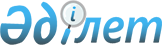 О признании утратившим силу приказа Председателя Агентства Республики Казахстан по делам строительства и жилищно-коммунального хозяйства от 4 ноября 2010 года № 484 "Об утверждении Регламентов оказания государственных услуг"Приказ Председателя Агентства Республики Казахстан по делам строительства и жилищно-коммунального хозяйства от 24 апреля 2013 года № 48-НҚ

      В соответствии с пунктом 1 статьи 43-1 Закона Республики Казахстан от 24 марта 1998 года «О нормативных правовых актах», ПРИКАЗЫВАЮ:



      1. Признать утратившим силу приказ Председателя Агентства Республики Казахстан по делам строительства и жилищно-коммунального хозяйства от 4 ноября 2010 года № 484 «Об утверждении Регламентов оказания государственных услуг» (зарегистрированный в Реестре государственной регистрации нормативных правовых актов за № 6676 и опубликованный в газете «Казахстанская правда» от 2 февраля 2011 года № 37 (26458), «Егемен Кдзакстан» от 2 февраля 2011 года № 33-34 (26436)).



      2. Управлению государственного архитектурно-строительного контроля (Дуйсенбек А. Д.) в недельный срок со дня вступления в силу настоящего приказа направить копию приказа в Министерство юстиции Республики Казахстан и обеспечить его официальное опубликование в периодических печатных изданиях.



      3. Контроль за исполнением настоящего приказа возложить на Управление государственного архитектурно-строительного контроля (Дуйсенбек А. Д.).



      4. Настоящий приказ вводится в действие со дня его подписания.      Председатель                                         В. Галиев
					© 2012. РГП на ПХВ «Институт законодательства и правовой информации Республики Казахстан» Министерства юстиции Республики Казахстан
				